Hlasování o návrhu podmínek dotačních programů pro oblast národnostních menšin – Program podpory aktivit národnostních menšin na území hl. m. Prahy pro rok 2023 a integrace cizinců – Program Podpory aktivit integrace cizinců na území hl. m. Prahy pro rok 2023.Hlasování procedurou per rollam ve věci schválení návrhu podmínek dotačního programu pro oblast národnostních menšin a dále pro oblast integrace cizinců pro rok 2023 probíhalo ve dnech 10.8.2022 – 22.8.2022.Podmínky dotačního programu pro oblast národnostních menšin byly již projednány v rámci Výboru pro národnostní menšiny a bylo schváleno doporučení k jejich předložení Komisi Rady HMP pro udělování grantů v oblasti národnostních menšin a integrace cizinců (dále jen „komise“) a následně Radě HMP .Návrh podmínek obou dotačních programů vychází z předchozích doporučení a práce komise, kdy bylo východiskem vyhodnocování/evaluace uvedených dotačních titulů. Návrh podmínek byl zaslán všem členům komise pro možné připomínkování společně s informací k aktualizaci a popisem zásadních změn oproti roku letošnímu . Členové komise byli dále informováni, že v odboru KUC MHMP byl ve spolupráci s oborem LEG MHMP vypracován návrh nového dotačního programu hl. m. Prahy v oblasti kultury, umění, národnostních menšin a integrace cizinců pro subjekty založené nebo spoluzaložené hlavním městem Prahou. V rámci agendy oddělení národnostních menšin a cizinců se tento dotační program vztahuje k projektům Integračního centra Praha o.p.s. a Domu národnostních menšin o.p.s., které se tedy nadále nebudou se svými projekty účastnit dotačních programů pro oblast národnostních menšin či integrace cizinců.Na základě připomínkování člena komise bylo zapracováno doporučení Ing. Radky Soukupové : u ProgramuPodpory aktivit integrace cizinců na území hl. m. Prahy pro rok 2023 na str.7 u Opatření III bylo v tabulce uvedeno, že maximální podíl HMP na způsobilých výdajích je 100%. V textu pod tabulkou bylo uvedeno, že „Dotace se poskytuje maximálně do výše 80%“. V dalším textu bylo uvedeno, že v odůvodněných případech může být procentní podíl dotace zvýšen, ale tento text se týká jen Opatření I a II. Znění je opraveno.   ????Členové komise byli 10.8.2022 požádáni o hlasování procedurou per rollam, zda souhlasí s předloženým návrhem podmínek dotačních programů pro oblast národnostních menšin a dále pro oblast integrace cizinců pro rok 2023, aby bylo možné jejich předložení Radě HMP pro možnost projednání.Usnesení v rámci hlasování procedurou per rollam:Komise Rady HMP pro udělování grantů v oblasti národnostních menšin a integrace cizinců schvaluje předložené podmínky dotačních programů pro oblast národnostních menšin a integrace cizinců („Program podpory aktivit národnostních menšin na území hl. m. Prahy pro rok 2023“ a  „Program podpory aktivit integrace cizinců na území hl. m. Prahy pro rok 2023“) a  doporučuje je postoupit k projednání Radě HMP.Hlasování: 12 členů komise pro, proti 0 členů, zdržel se 0 členů.Na základě schválení výše uvedeného usnesení byl komisí doporučen návrh podmínek dotačních programů (národnostní menšiny a integrace cizinců) pro rok 2023 v předloženém znění a současně bude na základě doporučení komise ze strany oddělení národnostních menšin a cizinců MHMP připraven materiál pro možnost projednání podmínek obou dotačních programů Radou HMP. Schválil:  Ing. Jakob Hurrle  - předseda komiseZpracovala: Ilona Fiedlerová – tajemnice komise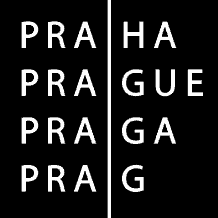 HLAVNÍ MĚSTO PRAHAMAGISTRÁT HLAVNÍHO MĚSTA PRAHYHLAVNÍ MĚSTO PRAHAMAGISTRÁT HLAVNÍHO MĚSTA PRAHYHLAVNÍ MĚSTO PRAHAMAGISTRÁT HLAVNÍHO MĚSTA PRAHYZápis z jednáníZápis z jednáníZápis z jednáníProKomisi Rady HMP pro udělování grantů v oblasti národnostních menšin a integrace cizinců Komisi Rady HMP pro udělování grantů v oblasti národnostních menšin a integrace cizinců Komisi Rady HMP pro udělování grantů v oblasti národnostních menšin a integrace cizinců Komisi Rady HMP pro udělování grantů v oblasti národnostních menšin a integrace cizinců Komisi Rady HMP pro udělování grantů v oblasti národnostních menšin a integrace cizinců Komisi Rady HMP pro udělování grantů v oblasti národnostních menšin a integrace cizinců Komisi Rady HMP pro udělování grantů v oblasti národnostních menšin a integrace cizinců Komisi Rady HMP pro udělování grantů v oblasti národnostních menšin a integrace cizinců HlasovaliIng. Jakob Hurrle – předseda komise, Mgr. Jiří Knitl, Jiří Dohnal, Martin Arden, Mgr. Jana Hajná,  Mgr.Jan Kepka, RNDr. Milan Pospíšil, PhDr. Václav Appl, Ing. Radka Soukupová,     Ing. Inga Petryčka, MBA, Valerie Clare Talacko, Mgr. Denisa Černohousová Ing. Jakob Hurrle – předseda komise, Mgr. Jiří Knitl, Jiří Dohnal, Martin Arden, Mgr. Jana Hajná,  Mgr.Jan Kepka, RNDr. Milan Pospíšil, PhDr. Václav Appl, Ing. Radka Soukupová,     Ing. Inga Petryčka, MBA, Valerie Clare Talacko, Mgr. Denisa Černohousová Ing. Jakob Hurrle – předseda komise, Mgr. Jiří Knitl, Jiří Dohnal, Martin Arden, Mgr. Jana Hajná,  Mgr.Jan Kepka, RNDr. Milan Pospíšil, PhDr. Václav Appl, Ing. Radka Soukupová,     Ing. Inga Petryčka, MBA, Valerie Clare Talacko, Mgr. Denisa Černohousová Ing. Jakob Hurrle – předseda komise, Mgr. Jiří Knitl, Jiří Dohnal, Martin Arden, Mgr. Jana Hajná,  Mgr.Jan Kepka, RNDr. Milan Pospíšil, PhDr. Václav Appl, Ing. Radka Soukupová,     Ing. Inga Petryčka, MBA, Valerie Clare Talacko, Mgr. Denisa Černohousová Ing. Jakob Hurrle – předseda komise, Mgr. Jiří Knitl, Jiří Dohnal, Martin Arden, Mgr. Jana Hajná,  Mgr.Jan Kepka, RNDr. Milan Pospíšil, PhDr. Václav Appl, Ing. Radka Soukupová,     Ing. Inga Petryčka, MBA, Valerie Clare Talacko, Mgr. Denisa Černohousová Ing. Jakob Hurrle – předseda komise, Mgr. Jiří Knitl, Jiří Dohnal, Martin Arden, Mgr. Jana Hajná,  Mgr.Jan Kepka, RNDr. Milan Pospíšil, PhDr. Václav Appl, Ing. Radka Soukupová,     Ing. Inga Petryčka, MBA, Valerie Clare Talacko, Mgr. Denisa Černohousová Ing. Jakob Hurrle – předseda komise, Mgr. Jiří Knitl, Jiří Dohnal, Martin Arden, Mgr. Jana Hajná,  Mgr.Jan Kepka, RNDr. Milan Pospíšil, PhDr. Václav Appl, Ing. Radka Soukupová,     Ing. Inga Petryčka, MBA, Valerie Clare Talacko, Mgr. Denisa Černohousová Ing. Jakob Hurrle – předseda komise, Mgr. Jiří Knitl, Jiří Dohnal, Martin Arden, Mgr. Jana Hajná,  Mgr.Jan Kepka, RNDr. Milan Pospíšil, PhDr. Václav Appl, Ing. Radka Soukupová,     Ing. Inga Petryčka, MBA, Valerie Clare Talacko, Mgr. Denisa Černohousová VěcZápis z hlasování per rollam - Komise Rady HMP pro udělování grantů v oblasti národnostních menšin a integrace cizinců, které se konalo ve dnech 10.8.2022 – 22.8.2022Zápis z hlasování per rollam - Komise Rady HMP pro udělování grantů v oblasti národnostních menšin a integrace cizinců, které se konalo ve dnech 10.8.2022 – 22.8.2022Zápis z hlasování per rollam - Komise Rady HMP pro udělování grantů v oblasti národnostních menšin a integrace cizinců, které se konalo ve dnech 10.8.2022 – 22.8.2022Zápis z hlasování per rollam - Komise Rady HMP pro udělování grantů v oblasti národnostních menšin a integrace cizinců, které se konalo ve dnech 10.8.2022 – 22.8.2022Zápis z hlasování per rollam - Komise Rady HMP pro udělování grantů v oblasti národnostních menšin a integrace cizinců, které se konalo ve dnech 10.8.2022 – 22.8.2022Zápis z hlasování per rollam - Komise Rady HMP pro udělování grantů v oblasti národnostních menšin a integrace cizinců, které se konalo ve dnech 10.8.2022 – 22.8.2022Zápis z hlasování per rollam - Komise Rady HMP pro udělování grantů v oblasti národnostních menšin a integrace cizinců, které se konalo ve dnech 10.8.2022 – 22.8.2022Zápis z hlasování per rollam - Komise Rady HMP pro udělování grantů v oblasti národnostních menšin a integrace cizinců, které se konalo ve dnech 10.8.2022 – 22.8.2022ZpracovalI. FiedlerováI. Fiedlerová Počet stran22 Datum23.8.202223.8.2022